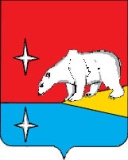 СОВЕТ ДЕПУТАТОВ ГОРОДСКОГО ОКРУГА ЭГВЕКИНОТР Е Ш Е Н И ЕО внесении изменений в Положение о бюджетном процессе в городском округе Эгвекинот, утвержденное решением Совета депутатов городского округа Эгвекинотот 23 декабря 2016 года № 292В целях приведения нормативных правовых актов городского округа Эгвекинот в соответствие с действующим законодательством, руководствуясь Уставом городского округа Эгвекинот, Совет депутатов городского округа ЭгвекинотРЕШИЛ:Внести в решение Совета депутатов городского округа Эгвекинот от 23 декабря 2016 года № 292 «Об утверждении Положения о бюджетном процессе в городском округе Эгвекинот» следующие изменения:Пункт 2 части 1 статьи 8 изложить в следующей редакции: «2) основных направлениях бюджетной и налоговой политики городского округа Эгвекинот;»;В статье 31:а) в абзаце седьмом пункта 1 слова "государственных корпораций и государственных компаний" заменить словами "государственных корпораций (компаний), публично-правовых компаний"; после слов "муниципальных контрактов," дополнить словами "а также контрактов (договоров, соглашений), заключенных в целях исполнения указанных договоров (соглашений) и муниципальных контрактов,";б) в абзаце втором пункта 2 после слов "государственных корпораций (компаний)," дополнить словами "публично-правовых компаний,"; после слов "муниципальных контрактов," дополнить словами "а также контрактов (договоров, соглашений), заключенных в целях исполнения указанных договоров (соглашений) и муниципальных контрактов,"; слова "главных распорядителей (распорядителей)" заменить словами "главных распорядителей (распорядителей, получателей)"; слова "предоставивших средства из бюджета" заменить словами "заключивших договоры (соглашения) о предоставлении средств из бюджета, муниципальные контракты".Абзац третий пункта 1 статьи 34 после слова "коду" дополнить словами "вида расходов".В статье 36:а) в пункте 1 после слов "муниципальных контрактов," дополнить словами "а также контрактов (договоров, соглашений), заключенных в целях исполнения указанных договоров (соглашений) и муниципальных контрактов,";б) в пункте 2 после слов "муниципальных контрактов," дополнить словами "а также контрактов (договоров, соглашений), заключенных в целях исполнения указанных договоров (соглашений) и муниципальных контрактов,".Настоящее решение обнародовать в местах, определенных Уставом городского округа Эгвекинот, и разместить на официальном сайте Администрации городского округа Эгвекинот в информационно-телекоммуникационной сети «Интернет».2Настоящее решение вступает в силу с 1 января 2018 года, за исключением пункта 1.1, который вступает в силу со дня официального обнародования настоящего решения.Контроль за исполнением настоящего решения возложить на Председателя Совета депутатов городского округа Эгвекинот Колесникова А.А.от 4 октября 2017 г.329п. ЭгвекинотГлавагородского округа Эгвекинот       Председатель Совета депутатов                 городского округа Эгвекинот                         Р.В. Коркишко                                             А.А. Колесников